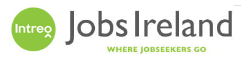 Administrator / ReceptionistDuties to include: Meet and greet members of the public.  Assist with administration duties, answer phone. Play an active role in the daily activities.  This is a development opportunity and full training will be given. Location: Sallynoggin Community Facility Job Title: Administration / ReceptionistHours: 19.5hrs weekSkills Required: No experience necessary as full training will be provided.Ref: CES- 2160563.Contact: Local Intreo Office / LESEdel KinsellaCommunity Employment SupervisorEast Coast / Loreto Project Community Employment Scheme, Loughlinstown. Mobile: 087 6900211eastcoastscheme@gmail.com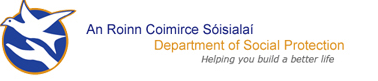 